ПриложениеГотовый образец открытки.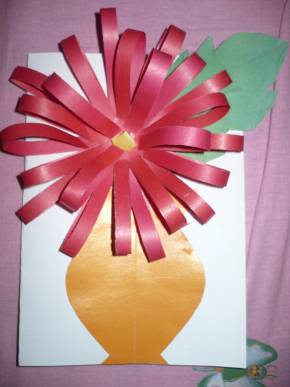 Оформление доскиРазметьВырежи СклейОформи       1. Разметь        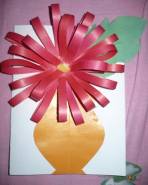                                 15см                                  12 деталей2.Вырежи     3.Склей      4.ОформиОбъясняю и показываю как правильно разметить       1. Разметь                                        15см                                  12 деталей2.Вырежи     3.Склей      4.Оформи       1. Разметь                                        15см                                  12 деталей2.Вырежи     3.Склей      4.Оформи       1. Разметь                                        15см                                  12 деталей2.Вырежи     3.Склей      4.Оформи